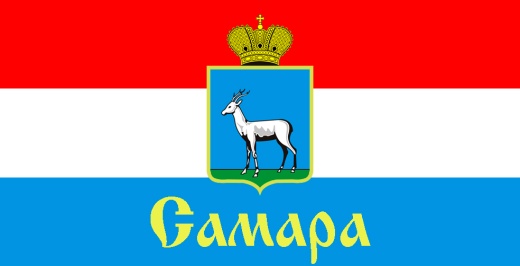 СОВЕТ ДЕПУТАТОВ ПРОМЫШЛЕННОГО ВНУТРИГОРОДСКОГО РАЙОНА ГОРОДСКОГО ОКРУГА САМАРА443009, г. Самара, ул. Краснодонская, 32, Тел.(846) 995-99-16РЕШЕНИЕот «____» ____________ 2017 г. № _____О внесении изменений в Положение «О денежном содержании лиц, замещающих должности муниципальной службы, а также о денежном содержании и ежегодном оплачиваемом отпуске рабочих и служащих, занимающих должности, не отнесенные к должностям муниципальной службы, и осуществляющих техническое обеспечение деятельности органов местного самоуправления Промышленного внутригородского района городского округа Самара», утвержденное Решением Совета депутатов Промышленного внутригородского района городского округа Самара от 26 октября 2016 года № 54Рассмотрев представленный Главой Администрации Промышленного внутригородского района городского округа Самара проект решения Совета депутатов Промышленного внутригородского района  городского округа Самара «О внесении изменений в Положение «О денежном содержании лиц, замещающих должности муниципальной службы, а также о денежном содержании и ежегодном оплачиваемом отпуске рабочих и служащих, занимающих должности, не отнесенные к должностям муниципальной службы, и осуществляющих техническое обеспечение деятельности органов местного самоуправления Промышленного внутригородского района городского округа Самара», утвержденное Решением Совета депутатов Промышленного внутригородского района городского округа Самара от 26 октября 2016 года № 54», в соответствии с Трудовым кодексом Российской Федерации, Федеральным законом от 06 октября 2003 года № 131-ФЗ «Об общих принципах организации местного самоуправления в Российской Федерации» Совет депутатов Промышленного внутригородского района  городского округа Самара РЕШИЛ:1. Внести в Положение «О денежном содержании лиц, замещающих должности муниципальной службы, а также о денежном содержании и ежегодном оплачиваемом отпуске рабочих и служащих, занимающих должности, не отнесенные к должностям муниципальной службы, и осуществляющих техническое обеспечение деятельности органов местного самоуправления Промышленного внутригородского района городского округа Самара», утвержденное Решением Совет депутатов Промышленного внутригородского района городского округа Самара от 26 октября 2016 года № 54 (далее – Положение), изменения, изложив Приложения 1 и 4 к Положению в новой редакции согласно Приложениям 1 и 2 к настоящему Решению.2. Официально опубликовать настоящее Решение.3. Настоящее Решение вступает в силу со дня его официального опубликования.  4. Контроль  за исполнением настоящего Решения возложить на комитет по бюджету, налогам и экономике Совета депутатов Промышленного внутригородского района городского округа Самара.Председатель Совета                                                            М.М. ХалиулловПриложение 1к Решению Совета депутатов Промышленного внутригородского района городского округа Самара                                   от «___» __________2017г.  №_____«Приложение 1к Положению о денежном содержании лиц, замещающих должности муниципальной службы, а также о денежном содержании и ежегодном оплачиваемом отпуске рабочих и служащих, занимающих должности, не отнесенные к должностям муниципальной службы, и осуществляющих техническое обеспечение деятельности органов местного самоуправления Промышленного внутригородского района городского округа СамараПЕРЕЧЕНЬДОЛЖНОСТЕЙ СЛУЖАЩИХ, ОСУЩЕСТВЛЯЮЩИХ ТЕХНИЧЕСКОЕ ОБЕСПЕЧЕНИЕ ДЕЯТЕЛЬНОСТИ ОРГАНОВ МЕСТНОГО САМОУПРАВЛЕНИЯ ПРОМЫШЛЕННОГО ВНУТРИГОРОДСКОГО РАЙОНА ГОРОДСКОГО ОКРУГА САМАРА1. Администратор.2. Администратор дежурный.3. Архивариус.4. Архивист.5. Библиотекарь.6. Бухгалтер.7. Бухгалтер-ревизор.8. Бухгалтер-эксперт.9. Ведущий бухгалтер.10. Главный администратор.11. Делопроизводитель.12. Диспетчер.13. Диспетчер автомобильного транспорта.14. Документовед.15. Заведующий машинописным бюро.16. Заведующий архивом.17. Заведующий архивохранилищем.18. Заведующий бюро пропусков.19. Заведующий копировально-множительным бюро.20. Заведующий складом.21. Инженер.22. Инженер-механик.23. Инженер по безопасности движения.24. Инженер по организации труда.25. Инженер по организации эксплуатации и ремонту зданий и сооружений.26. Инженер по технической эксплуатации специального оборудования автомобилей.27. Инженер-программист.28. Инспектор.29. Инспектор по контролю за исполнением поручений.30. Инспектор по учету и бронированию военнообязанных.31. Инспектор по учету и распределению жилой площади.32. Инспектор-ревизор.33. Комендант.34. Комендант здания.35. Мастер.36. Мастер по эксплуатации и ремонту машин и механизмов.37. Механик гаража.38. Начальник (заведующий) гаража.39. Ревизор.40. Секретарь.41. Секретарь-машинистка.42. Секретарь-делопроизводитель.43. Стенографистка.44. Управляющий микрорайоном45.Экономист.46. Юрисконсульт. ».Приложение 2к Решению Совета депутатов  Промышленного внутригородского района городского округа Самара от «___»___________2017г.  №___«Приложение 4к Положению о денежном содержании лиц, замещающих должности муниципальной службы, а также о денежном содержании и ежегодном оплачиваемом отпуске рабочих и служащих, занимающих должности, не отнесенные к должностям муниципальной службы, и осуществляющих техническое обеспечение деятельности органов местного самоуправления Промышленного внутригородского района городского округа СамараДОЛЖНОСТНЫЕ ОКЛАДЫСЛУЖАЩИХ ОРГАНОВ МЕСТНОГО САМОУПРАВЛЕНИЯ ПРОМЫШЛЕННОГО ВНУТРИГОРОДСКОГО РАЙОНА ГОРОДСКОГО ОКРУГА САМАРАНаименование должностейОклад, руб.Управляющий микрорайоном11 195Начальник (заведующий) гаража9 951Комендант, комендант здания8 956Бухгалтер, бухгалтер-ревизор, бухгалтер-эксперт, ведущий бухгалтер, главный администратор, инженер, инженер-механик, инженер по безопасности движения, инженер по организации труда, инженер по организации эксплуатации и ремонту зданий и сооружений, инженер по технической эксплуатации специального оборудования автомобилей, инженер-программист, механик гаража, экономист, юрисконсульт7 961Диспетчер, диспетчер автомобильного транспорта, заведующий бюро пропусков, заведующий архивом, заведующий архивохранилищем, заведующий машинописным бюро, заведующий складом, заведующий копировально-множительным бюро6 467Делопроизводитель5 473Администратор, администратор дежурный, архивариус, архивист, аудитор, библиотекарь, документовед, инспектор по контролю за исполнением поручений, инспектор, инспектор по учету и бронированию военнообязанных, инспектор по учету и распределению жилой площади, инспектор-ревизор, мастер, мастер по эксплуатации и ремонту машин, ревизор, секретарь, секретарь-машинистка, секретарь-делопроизводитель, стенографистка3 980